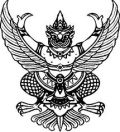 ส่วนราชการ  สาขาวิชาเทคโนโลยีและนวัตกรรมการศึกษา คณะครุศาสตร์  มหาวิทยาลัยราชภัฏบุรีรัมย์ที่   ศธ    ๐๕๔๕.๒/                                 วันที่  ๖ พฤศจิกายน ๒๕๖๑เรื่อง  ขออนุมัติโครงการเรียน  อธิการบดีมหาวิทยาลัยราชภัฏบุรีรัมย์             ด้วยสาขาวิชาเทคโนโลยีและนวัตกรรมการศึกษา คณะครุศาสตร์  ได้จัดทำโครงการศึกษาดูงานนอกสถานที่   โดยมีวัตถุประสงค์ เพื่อพัฒนาศักยภาพนักศึกษาได้รับประสบการณ์ตรงมากที่สุด ฝึกทักษะจากห้องเรียนในห้องเรียนสู่การปฏิบัติจริงจากสถานที่ที่แตกต่างกัน และฝึกการทำงานเป็นกลุ่ม สามารถประยุกต์การเรียนไปใช้ในการปฏิบัติงานได้อย่างเหมาะสม  สำหรับนักศึกษาสาขาวิชาเทคโนโลยีและนวัตกรรมการศึกษา ชั้นปีที่ ๑ จำนวน ๖๐ คน  ระยะเวลาดำเนินการในวันที่ ๑ ธันวาคม  ๒๕๖๑ สถานที่ พระราชวังบางปะอิน จังหวัดพระนครศรีอยุธยา งานโฟโต้แฟร์ ศูนย์ประชุมไบเทคบางนา สมุทรปราการ   	
            ในการนี้ สาขาวิชาเทคโนโลยีและนวัตกรรมการศึกษา  จึงขออนุมัติโครงการ โดยใช้เงินงบประมาณแผ่นดิน โครงการศึกษาดูงานนอกสถานที่ รหัสโครงการ  ๖๒-๐๑-๒๐๐๑ โครงการเลขที่ ๗.๓๐  จำนวนเงิน ๓๐,๐๐๐.-บาท (สามหมื่นบาทถ้วน)  และเก็บจากนักศึกษา จำนวน ๖๐ คน ๆ ละ ๑๐๐.- บาท เป็นเงิน 
๖,๐๐๐.-บาท รวมเป็นเงิน ๓๖,๐๐๐.-บาท (สามหมื่นหกพันบาทถ้วน)  ดังเอกสารที่แนบมาพร้อมนี้
         จึงเรียนมาเพื่อโปรดพิจารณาอนุมัติ                                                      (อาจารย์ สัญชัย  ครบอุดม)                                                    หัวหน้าสาขาวิชาเทคโนโลยีและนวัตกรรมการศึกษา                                                            ผู้เสนอโครงการแบบฟอร์มเสนอขออนุมัติโครงการตามยุทธศาสตร์มหาวิทยาลัยหน่วยงาน สาขาวิชาเทคโนโลยีและนวัตกรรมการศึกษา คณะครุศาสตร์ มหาวิทยาลัยราชภัฏบุรีรัมย์๑.ชื่อโครงการ  โครงการศึกษาดูงานนอกสถานที่   
                    รหัสโครงการ ๖๒-๐๑-๒๐๐๑  โครงการเลขที่ ๗.๓๐  
                    ๒. เชื่อมโยงกับยุทธศาสตร์๓. วัตถุประสงค์     ๓.๑ เพื่อพัฒนาศักยภาพนักศึกษาได้รับประสบการณ์ตรงมากที่สุด     ๓.๒ เพื่อให้นักศึกษา ฝึกทักษะจากห้องเรียนในห้องเรียนสู่การปฏิบัติจริงจากสถานที่ที่แตกต่างกัน     ๓.๓ เพื่อให้นักศึกษาฝึกการทำงานเป็นกลุ่ม สามารถประยุกต์การเรียนไปใช้ในการปฏิบัติงานได้อย่าง             เหมาะสม๔. วิธีดำเนินโครงการ (กระบวนการ)๕. กลุ่มเป้าหมาย๖. สถานที่จัดโครงการ๗. วัน/เดือน/ปี ที่ดำเนินโครงการ  ๘. ผลผลิต	นักศึกษาได้มีความรู้ผู้เข้าร่วมโครงการมีทักษะการจัดกิจกรรมกลุ่ม ทักษะการถ่ายภาพ๙. ผลลัพธ์	         ๙.๑ นักศึกษาที่เข้าร่วมโครงการ มีความรู้และประสบการณ์สามารถนำไปวางแผนการดำรงชีวิตได้อย่าง
           เหมาะสม    ๙.๒ นักศึกษาที่เข้าร่วมโครง มีแบบอย่างในการดำเนินชีวิต๑๐. งบประมาณ งบประมาณแผ่นดิน  รหัส ๖๒-๐๑-๒๐๐๑  (โครงการเลขที่ ๗.๓๐) เป็นเงิน ๓๐,๐๐๐.-บาท  (สามหมื่นบาทถ้วน) เก็บจากนักศึกษา จำนวน ๖๐ คน ๆ ละ ๑๐๐.- บาท เป็นเงิน ๖,๐๐๐.-บาท รวมเป็นเงิน ๓๖,๐๐๐.-บาท (สามหมื่นหกพันบาทถ้วน)                                       ขอถัวจ่ายจริงทุกรายการ            ๑๑. คณะกรรมการการเงิน        ๑๑.๑ นายพีระวัฒน์ บุญศรี  	นักศึกษาชั้นปีที่ ๑  ประธานกรรมการ        ๑๑.๒ นายภธรเดช เครือแสง	นักศึกษาชั้นปีที่ ๑  กรรมการ         ๑๑.๓ นางสาวปนัดา บุผาพร  นักศึกษาชั้นปีที่ ๑  กรรมการ        
        ๑๑.๔ นางสาวบังอร พันธ์ศรี   นักศึกษาชั้นปีที่ ๑  กรรมการ๑๒. ตัวชี้วัดความสำเร็จ	๑๒.๑ เชิงปริมาณ              ๑) นักศึกษาเข้าร่วมโครงการ ตามจำนวนเป้าหมายที่ตั้งไว้ไม่น้อยกว่าร้อยละ ๘๐                ๒) ผู้เข้าร่วมโครงการมีความพึงพอใจในการเข้าร่วมกิจกรรมไม่น้อยกว่าร้อยละ  ๘๐               ๓) โครงการแล้วเสร็จตามระยะเวลาที่กำหนด           ๔) บรรลุเป้าหมายตามแผนไม่ต่ำกว่าร้อยละ ๘๐
        ๑๒.๒ เชิงคุณภาพ               ๑) มีการเชื่อมโยงกับการเรียนการสอน               ๒) มีประโยชน์และสร้างคุณค่าต่อสถาบัน               ๓) มีผลกระทบที่เกิดประโยชนและสร้างคุณค่าต่อชุมชนหรือสังคม๑๓.	ผลที่คาดว่าจะได้รับ	๑๓.๑	ผลผลิต (Outputs)			นักศึกษาได้มีความรู้ด้านเทคโนโลยีการศึกษาและคอมพิวเตอร์ การถ่ายภาพนิ่ง	๑๓.๒	ผลที่ได้รับ (Outcomes)			๑) นักศึกษาที่เข้าร่วมโครงการ มีความรู้และประสบการณ์สามารถนำไปวางแผนการ
                     ดำรงชีวิตได้อย่างเหมาะสม			๒) นักศึกษาที่เข้าร่วมเป็นมีแบบอย่างในการดำเนินชีวิต  ลงชื่อ…………………….…………………..ผู้เสนอโครงการ		                      (อาจารย์สัญชัย  ครบอุดม)			 ตำแหน่ง หัวหน้าสาขาเทคโนโลยีและนวัตกรรมการศึกษา			          วันที่  ๖  พฤศจิกายน  ๒๕๖๑ลงชื่อ……………..……………………………….....ผู้อนุมัติโครงการ			           (อาจารย์ ดร.พัชนี กุลฑานันท์)			          ตำแหน่ง คณบดีคณะครุศาสตร์			     .……..……../………...…………/…….……..…..ลงชื่อ……………..……………………………….....ผู้อนุมัติโครงการ			       (รองศาสตราจารย์มาลิณี จุโฑปะมา)	          ตำแหน่ง รักษาราชการแทนอธิการบดีมหาวิทยาลัยราชภัฏบุรีรัมย์			     .……..……../………...…………/…….……..…..กำหนดการการเดินทางตามโครงการศึกษาดูงานนอกสถานที่วันเสาร์ที่ ๑ ธันวาคม  ๒๕๖๑วันที่ ๓๐ พฤศจิกายน  ๒๕๖๑เวลา ๒๓.๓๐ น.    นักศึกษาพร้อมกัน ที่หน้าอาคาร ๑๐  มหาวิทยาลัยราชภัฏบุรีรัมย์
เวลา ๒๓.๔๕ น.    ออกเดินทาง         วันที่ ๑ ธันวาคม  ๒๕๖๑เวลา ๐๗.๓๐ น.    แวะพักที่ร้านบ้านสวน  รับประทานอาหารเช้าเวลา ๐๙.๓๐ น.   ศึกษาดูงาน พระราชวังบางปะอิน  จังหวัดพระนครศรีอยุธยา 
เวลา ๑๓.๓๐ น.   ศึกษาดูงานโฟโต้แฟร์ และเข้าร่วมสัมมนาวิชาการ ณ ศูนย์ประชุมไบเทคบางนา 
                       สมุทรปราการ   เวลา ๑๗.๓๐ น.   เดินทางกลับ จังหวัดบุรีรัมย์เวลา ๒๓.๓๐ น.  เดินทางถึงจังหวัดบุรีรัมย์รายชื่อคณะกรรมการดำเนินงาน
โครงการศึกษาดูงานนอกสถานที่วันเสาร์ที่ ๑ ธันวาคม  ๒๕๖๑อาจารย์ สัญชัย ครบอุดม					ที่ปรึกษาอาจารย์ ดร.บรรพต วงศ์ทองเจริญ      			ที่ปรึกษา
อาจารย์ กรนาริน  สาริยา				           ที่ปรึกษา
อาจารย์ ดร.เลอสันต์ ฤทธิ์ขันธ์				 ที่ปรึกษา        นายพีระวัฒน์ บุญศรี  			นักศึกษาชั้นปีที่ ๑  ประธานกรรมการ        นายภธรเดช เครือแสง			นักศึกษาชั้นปีที่ ๑  กรรมการ         นางสาวปนัดา บุผาพร  			นักศึกษาชั้นปีที่ ๑  กรรมการ           นายวิทวัส สุกใส          		นักศึกษาชั้นปีที่ ๑  กรรมการ
        นางสาวกมลชนก นาศพัฒน์	นักศึกษาชั้นปีที่ ๑  กรรมการ          
        นางสาวบังอร พันธ์ศรี   		นักศึกษาชั้นปีที่ ๑  กรรมการและเลขานุการส่วนราชการ  สาขาวิชาเทคโนโลยีและนวัตกรรมการศึกษา คณะครุศาสตร์  มหาวิทยาลัยราชภัฏบุรีรัมย์ที่   ศธ ๐๕๔๕.๒/                                 วันที่  ๖ พฤศจิกายน ๒๕๖๑เรื่อง  ขออนุญาตไปราชการ และนำนักศึกษาเข้าร่วมกิจกรรมเรียน  อธิการบดีมหาวิทยาลัยราชภัฏบุรีรัมย์		  ด้วยสาขาวิชาเทคโนโลยีและนวัตกรรมการศึกษา คณะครุศาสตร์  จะดำเนินการจัดทำโครงการศึกษาดูงานนอกสถานที่   โดยมีวัตถุประสงค์ เพื่อพัฒนาศักยภาพนักศึกษาได้รับประสบการณ์ตรงมากที่สุด ฝึกทักษะจากในห้องเรียนสู่การปฏิบัติจริงจากสถานที่ที่แตกต่างกัน และฝึกการทำงานเป็นกลุ่ม สามารถประยุกต์การเรียนไปใช้ในการปฏิบัติงานได้อย่างเหมาะสม  สำหรับนักศึกษาสาขาวิชาเทคโนโลยีและนวัตกรรมการศึกษา ชั้นปีที่ ๑ ภาคการศึกษาที่ ๑/๒๕๖๑ จำนวน ๖๐ คน ในวันที่  ๑ ธันวาคม ๒๕๖๑ สถานที่พระราชวัง
บางปะอิน จังหวัดพระนครศรีอยุธยา งานโฟโต้แฟร์ ศูนย์ประชุมไบเทคบางนา สมุทรปราการ   		  ในการนี้ สาขาวิชาเทคโนโลยีและนวัตกรรมการศึกษา มีความประสงค์ขออนุญาตให้อาจารย์และบุคลากร ดังรายชื่อ ต่อไปนี้ ไปราชการ               ๑. อาจารย์ สัญชัย ครบอุดม			อาจารย์              ๒. อาจารย์ ดร.บรรพต วงศ์ทองเจริญ		อาจารย์
              ๓. อาจารย์ ดร.เลอสันต์ ฤทธิ์ขันธ์		อาจารย์
              ๔. อาจารย์ กรนาริน  สาริยา			อาจารย์              ๕. นายกมล บุญรวม             			พนักงานขับรถ              ๖. นายอนุชิต ก่อนรัมย์			พนักงานขับรถ
            ในวันที่  ๑ ธันวาคม ๒๕๖๑ สถานที่พระราชวังบางปะอิน จังหวัดพระนครศรีอยุธยา งานโฟโต้แฟร์ ศูนย์ประชุมไบเทคบางนา สมุทรปราการ  โดยขออนุมัติเบิกเงิน ดังนี้             ๑. ค่าเบี้ยเลี้ยงไปราชการ 	จำนวนเงิน     ๑,๔๔๐.-บาท (หนึ่งพันสี่ร้อยสี่สิบบาท)              ๒. ค่าน้ำมันเชื้อเพลิง  		จำนวนเงิน   ๒๑,๗๐๐.-บาท (สองหมื่นหนึ่งพันเจ็ดร้อยบาท)				รวมเป็นเงินทั้งสิ้น          จำนวนเงิน   ๒๓,๑๔๐.-บาท (สองหมื่นสามพันหนึ่งร้อยสี่สิบบาท) จากโครงการศึกษาดูงานนอกสถานที่ รหัส ๖๒-๐๑-๒๐๐๑  (โครงการเลขที่ ๗.๓๐)           จึงเรียนมาเพื่อโปรดพิจารณา                                                     (อาจารย์สัญชัย  ครบอุดม)                                                 หัวหน้าสาขาวิชาเทคโนโลยีและนวัตกรรมการศึกษายุทธศาสตร์กลยุทธ์ที่[] ประเด็นยุทธศาสตร์ที่ ๑ : พัฒนาคุณภาพบัณฑิตให้เป็นไปตามมาตรฐานวิชาการและวิชาชีพ เป็นที่ยอมรับตามมาตรฐานสากล๑.๓[……] ประเด็นยุทธศาสตร์ที่ ๒ : พัฒนาระบบบริหารจัดการและยกระดับคุณภาพมาตรฐานการวิจัยและพัฒนาสู่มาตรฐานสากล[……] ประเด็นยุทธศาสตร์ที่ ๓ : พัฒนามาตรฐานการให้บริการวิชาการ การแลกเปลี่ยนเรียนรู้ถ่ายทอดเทคโนโลยีเพื่อตอบสนองความต้องการของชุมชนท้องถิ่นอย่างยั่งยืน[……] ประเด็นยุทธศาสตร์ที่ ๔ : พัฒนาและเพิ่มประสิทธิภาพระบบสารสนเทศเพื่อการบริหารจัดการรองรับความก้าวหน้าทางวิชาการเป็นที่ยอมรับระดับสากล[……] ประเด็นยุทธศาสตร์ที่ ๕ : ส่งเสริมสืบสาน ทำนุบำรุงและเผยแพร่ศิลปวัฒนธรรมอีสานใต้ให้มีความโดดเด่นสู่สากล[……] ประเด็นยุทธศาสตร์ที่ ๖ : พัฒนาคุณภาพและมาตรฐานอาจารย์และบุคลากรทุกระดับสู่การปฏิบัติงานอย่างมืออาชีพสู่มาตรฐานสากล[……] ประเด็นยุทธศาสตร์ที่ ๗ : พัฒนาระบบบริหารจัดการทรัพย์สินและสิทธิประโยชน์ของมหาวิทยาลัย
ให้เกิดประสิทธิภาพและเกิดประโยชน์สูงสุด[……] ประเด็นยุทธศาสตร์ที่ ๘ : สร้างวัฒนธรรมองค์กรในการปฏิบัติงานที่มุ่งเน้นการมีคุณธรรมจริยธรรมและวัฒนธรรมคุณภาพ[……] ประเด็นยุทธศาสตร์ที่ ๙ : พัฒนาระบบบริหารจัดการอย่างมีธรรมาภิบาล	ที่กิจกรรมระยะเวลาดำเนินการ๑ประชุมคณะกรรมการ (P)ตุลาคม ๒๕๖๑๒เสนอโครงการพฤศจิกายน ๒๕๖๑๓ประชุมคณะกรรมการดำเนิน/แต่งตั้งกรรมการ (D)พฤศจิกายน ๒๕๖๑๔ดำเนินโครงการ (C)-กิจกรรมศึกษาดูงานนอกสถานที่ ได้แก่ พระราชวังบางปะอิน จังหวัดพระนครศรีอยุธยา งานโฟโต้แฟร์ ศูนย์ประชุมไบเทคบางนา สมุทรปราการ   ๑ ธันวาคม ๒๕๖๑๕ประเมินผลและรายงานผล (A) สิงหาคม ๒๕๖๒ที่กิจกรรมกลุ่มเป้าหมาย๕.๑-กิจกรรมศึกษาดูงานนอกสถานที่ ได้แก่ พระราชวังบางปะอิน จังหวัดพระนครศรีอยุธยา งานโฟโต้แฟร์ ศูนย์ประชุมไบเทคบางนา สมุทรปราการ   ๑) นักศึกษาสาขาวิชาเทคโนโลยีและนวัตกรรมการศึกษา
ชั้นปีที่ ๑ จำนวน ๖๐ คน
๒) คณาจารย์ สาขาวิชาเทคโนโลยีและนวัตกรรมการศึกษา 
จำนวน ๘ คนที่กิจกรรมสถานที่๑-กิจกรรมศึกษาดูงานนอกสถานที่ ได้แก่ พระราชวังบางปะอิน จังหวัดพระนครศรีอยุธยา งานโฟโต้แฟร์ ศูนย์ประชุมไบเทคบางนา สมุทรปราการ   พระราชวังบางปะอิน จังหวัดพระนครศรีอยุธยา งานโฟโต้แฟร์ ศูนย์ประชุมไบเทคบางนา สมุทรปราการ   	ที่กิจกรรมระยะเวลาดำเนินการ๑ประชุมคณะกรรมการ (P)ตุลาคม ๒๕๖๑๒เสนอโครงการตุลาคม ๒๕๖๑๓ประชุมคณะกรรมการดำเนิน/แต่งตั้งกรรมการ (D)ตุลาคม ๒๕๖๑๔ดำเนินโครงการ (C)-กิจกรรมศึกษาดูงานนอกสถานที่ ได้แก่ พระราชวังบางปะอิน จังหวัดพระนครศรีอยุธยา งานโฟโต้แฟร์ ศูนย์ประชุมไบเทคบางนา สมุทรปราการ   ๑ ธันวาคม ๒๕๖๑๕ประเมินผลและรายงานผล (A) สิงหาคม ๒๕๖๒ที่รายการงบประมาณ (บาท)๑๐.๑งบแผ่นดิน - ค่าเบี้ยเลี้ยง อาจารย์ ๔ คน จำนวน ๑ วัน ๆ ละ ๒๔๐.-บาท เป็นเงิน- ค่าเบี้ยเลี้ยง พนักงานขับรถ ๒ คน จำนวน ๑ วัน ๆ ละ ๒๔๐.-บาท  เป็นเงิน       ๙๖๐.-บาท
       ๔๘๐.-บาท๑๐.๒- ค่าน้ำมันเชื้อเพลิง รถบัสชั้นครึ่ง จำนวน ๘๔๐ กิโลเมตร คูณ ราคาน้ำมันลิตร   
   ละ ๓๑.-บาท   หารด้วย ๒ เป็นเงิน ๑๓,๐๒๐.-บาท- ค่าน้ำมันเชื้อเพลิง รถมินิบัส จำนวน ๘๔๐ กิโลเมตร คูณ ราคาน้ำมันลิตรละ  
   ๓๑.-บาท หารด้วย ๓  เป็นเงิน ๘,๖๘๐.-บาท    ๒๑,๗๐๐.-บาท๑๐.๓- ค่าจัดซื้อวัสดุเพื่อสนับสนุนการจัดกิจกรรม  ได้แก่ กระดาษ A4 แผ่นดีวีดี
   แบบธรรมดา แบบปริ้น หมึกปริ้นเตอร์เลเซอร์    ๖,๘๖๐.-บาท                           รวมเงิน งบแผ่นดิน ๓๐,๐๐๐.-บาท๑๐.๔งบประมาณเก็บจากนักศึกษา จำนวน ๖,๐๐๐.-บาท- ค่าธรรมเนียมเข้าชมพระราชวังบางปะอิน จำนวน  ๖๐ คน ๆ ละ ๒๐.-บาท 
  เป็นเงิน ๑,๒๐๐.-บาท- ค่าอาหาร จำนวน ๖๐ คน ๆ ละ ๘๐.-บาท  เป็นเงิน ๔,๘๐๐.-บาท
   รวมเป็นเงิน         ๖,๐๐๐.-บาทรวมเป็นเงิน  ๓๖,๐๐๐.-บาท